 Бөек җиңүнең 70 еллыгын каршылап.                               Дан сиңа,солдат! 2015 ел безнең илебез өчен  тарихи ел. Чөнки Бөек җиңүнең70 еллыгын  билгеләп үтәбез. Еллар уза, дөньяга яңа буыннар килә. Бөек Ватан сугышы беткәнгә дә инде шактый вакыт узып бара. Әмма сугыш хатирәләре, дошманга күкрәк киереп каршы торган, изге җиребезне саклап калган, аның иминлеге өчен гомерләрен дә кызганмаган каһарманнар һичкайчан да онытылмас.  Без халкыбызның сугышта күрсәткән батырлык һәм  фидакарьлекләрен , зур югалту һәм корбаннарын һич кенә дә истән чыгармаска тиешбез.Тиздән, май аенда,  Җиңү бәйрәменең 70 еллыгы  шаулап узар. Авыр сугыш елларында һәм аннан соңгы  илне тернәкләндерү эшләрендә үзләрен аямыйча, көнне-төнгә ялгап эшләгән балаларның, яшь кызларның, хатын- кызларның хезмәтләренең авырлыгы турында да әйтеп бетерә торган түгел.Балаларга  бабайларыбыз яулап алган, әтиләребез, абыйларыбыз саклап, ныгытып торган тынычлыкның кадерен белергә  өйрәтү, аларга карата  игътирам тәрбияләү безнең  изге бурычыбыз.Шушы уңайдан  Олы Кавал “Чишмәкәй” балалар бакчасында 23-февраль-Ватанны саклаучылар көне үтте. Бәйрәмгә Бөек Ватан сугышы ветераннары, тыл эшчәннәре, дәү әтиләр, әтиләр , кунаклар чакырылган иде.Бәйрәмдә аларга карата җылы сүзләр күп булды. Балалар үзләренең чыгышларында туган илебезнең 70 еллык тарихын чагылдырдылар. Кунакларга бәйрәм бүләге итеп төрледән-төрле биюләр күрсәттеләр, җырлар җырладылар.  Бәйрәмне бакча мөдире Гөлүсә Гимадиева:”Нинди генә  сүзләр әйтсәңдә Сезнең өчен аз булыр кебек. Сезнең тормыш юлыгыз, кылган изге гамәлләрегез безнең өчен дә, үсеп килүче яшь буын  өчен дә үрнәк булып тора” диеп тәмамлады һәм үзенең рәхмәтләрен килгән барлык ветераннарга, кунакларга җиткерде. Балаларга бәхетле киләчәк, зур уңышлар теләде.                                     Балалар бакчасы тәрбиячесе Яруллина Ф.Н.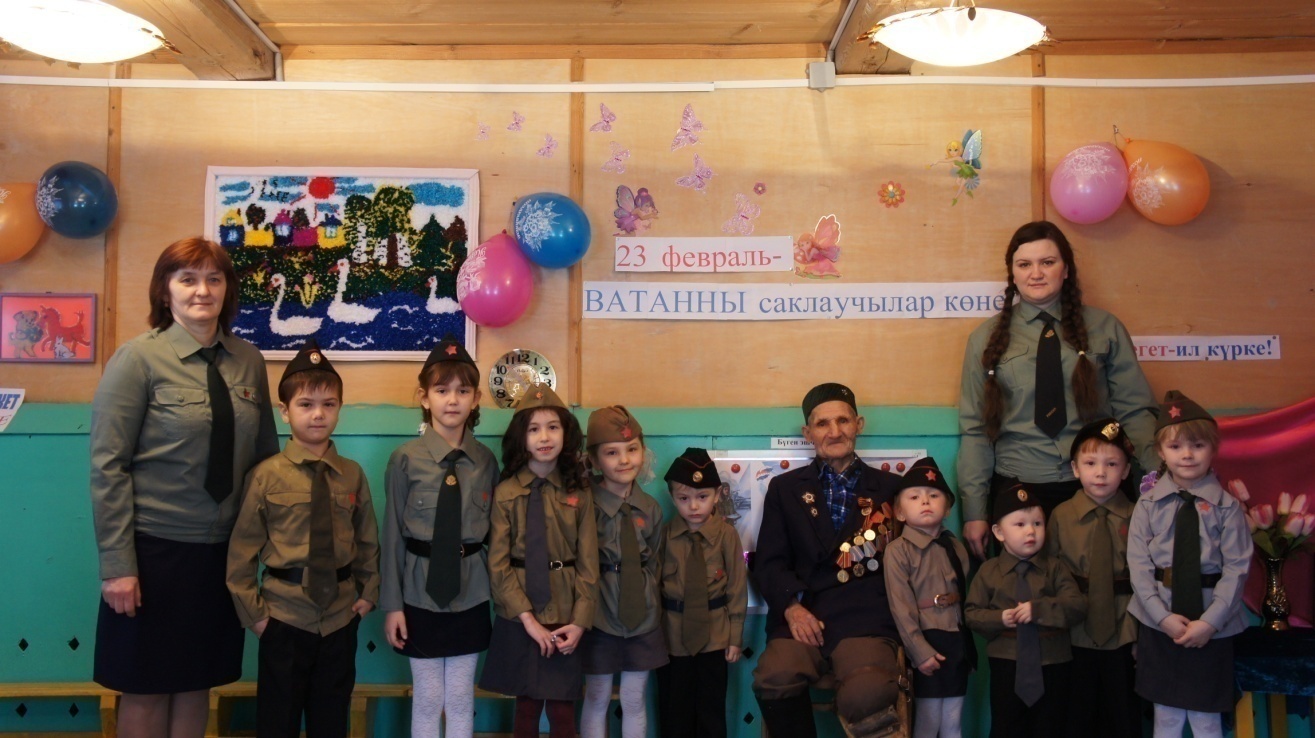 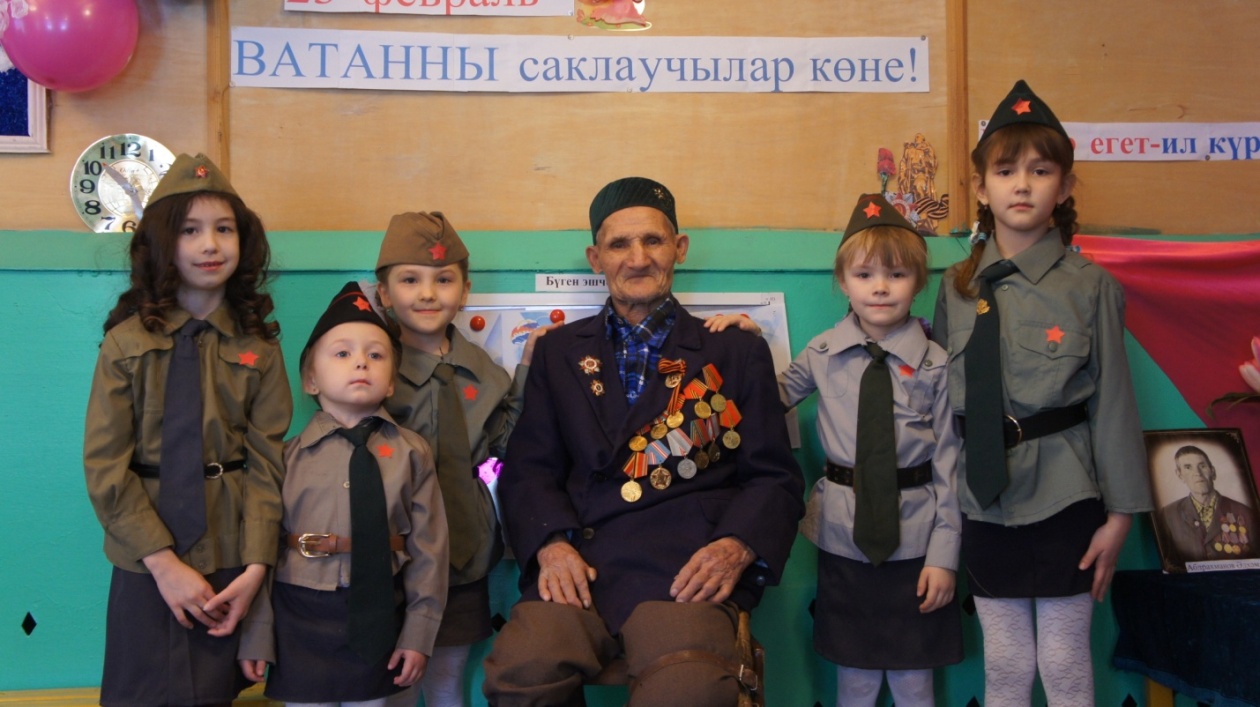 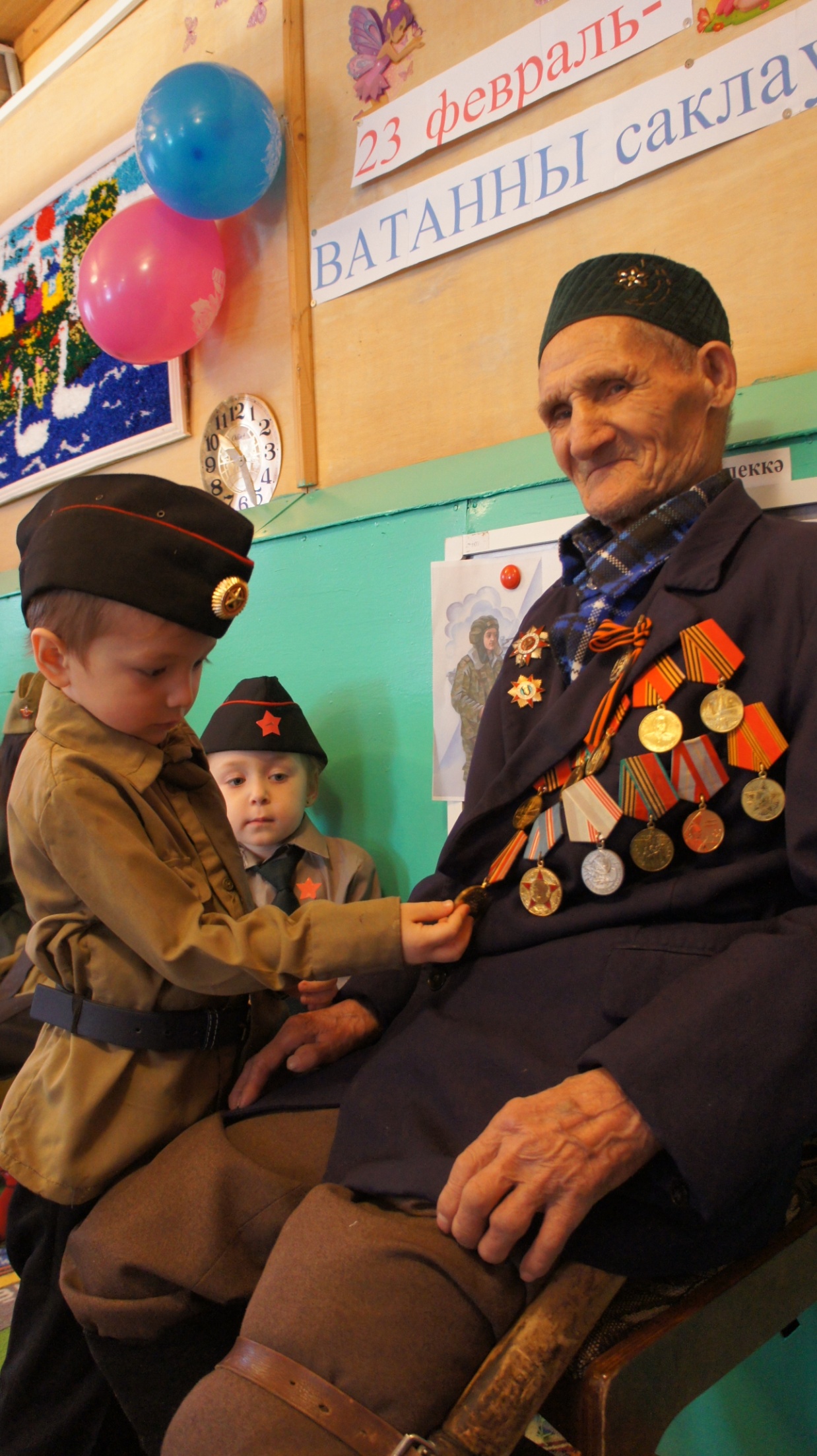 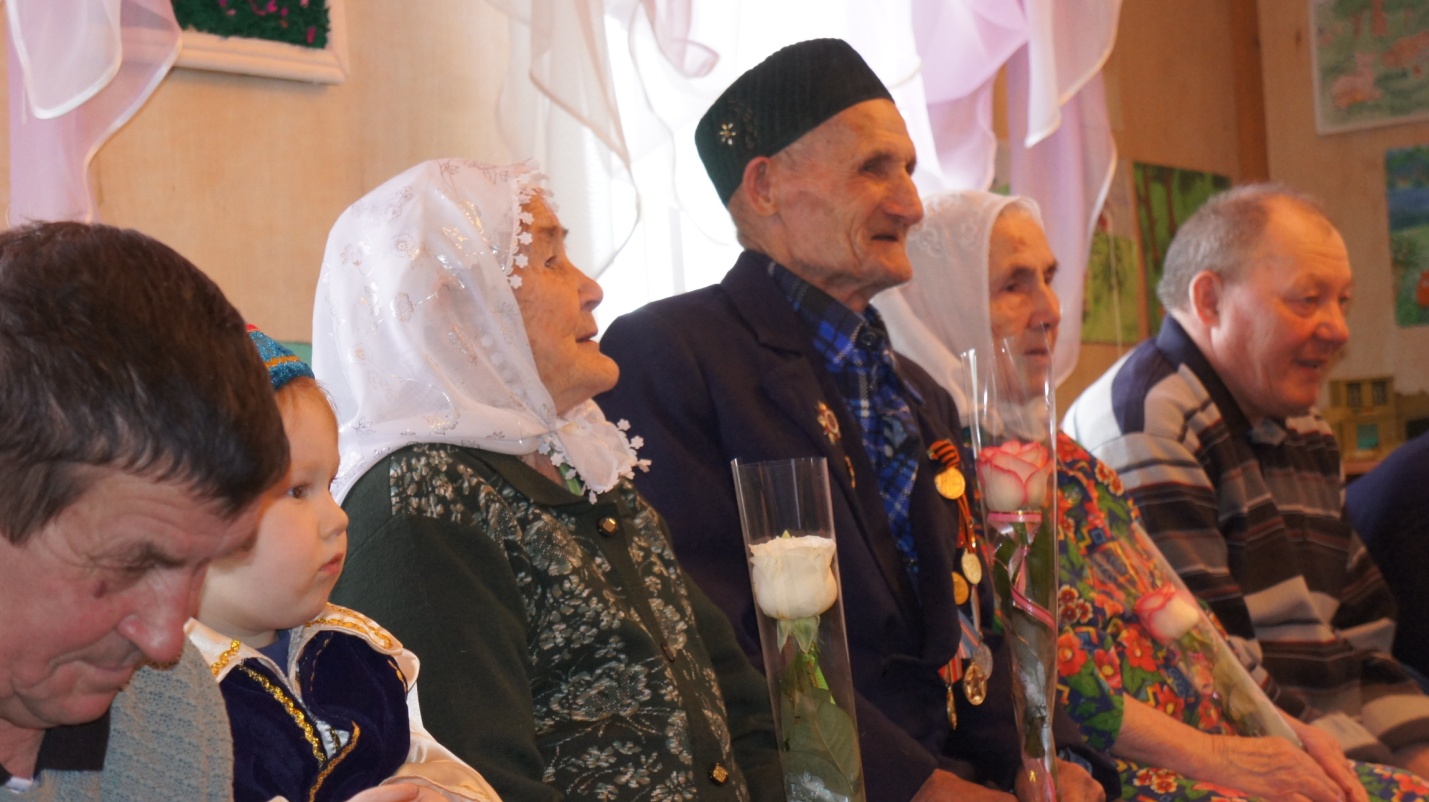 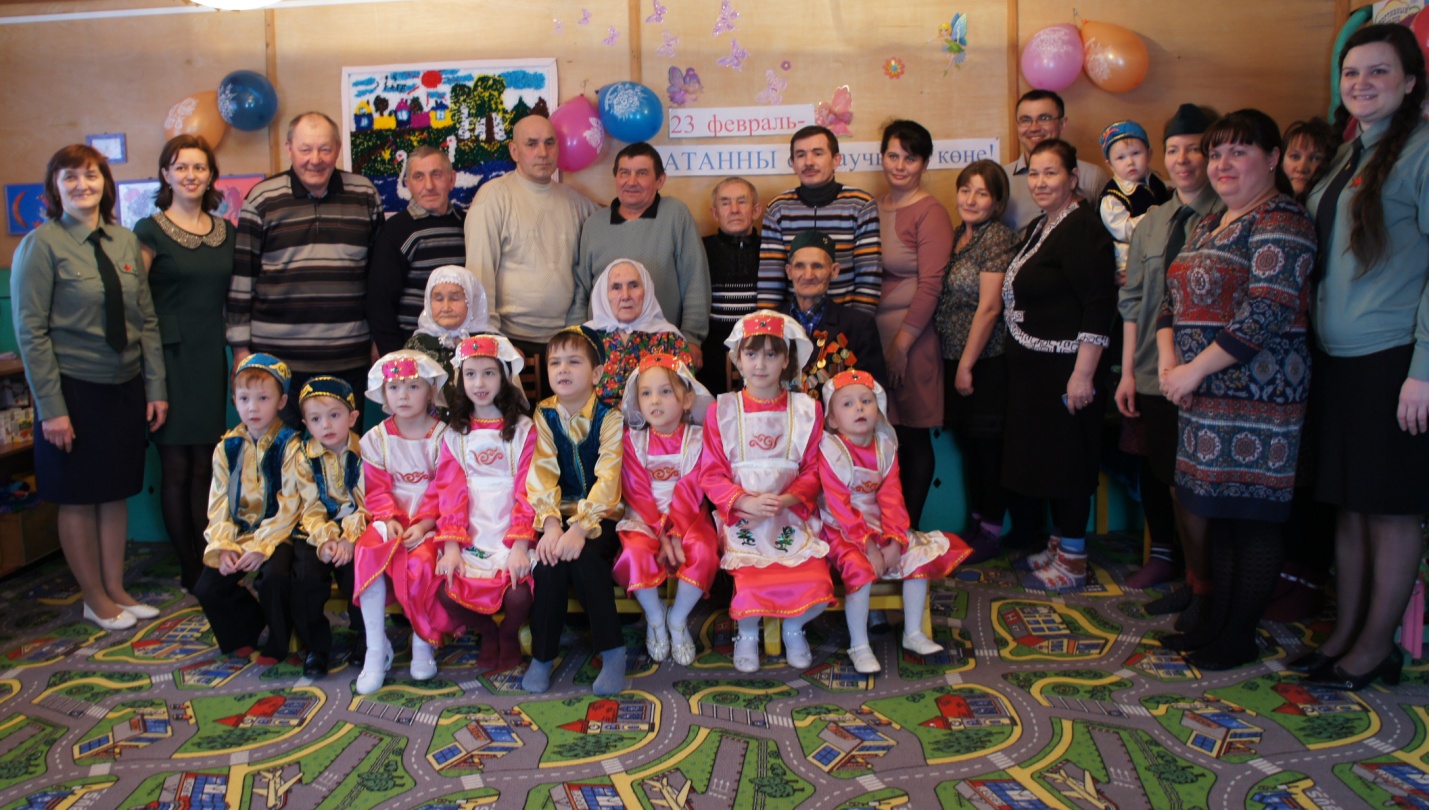 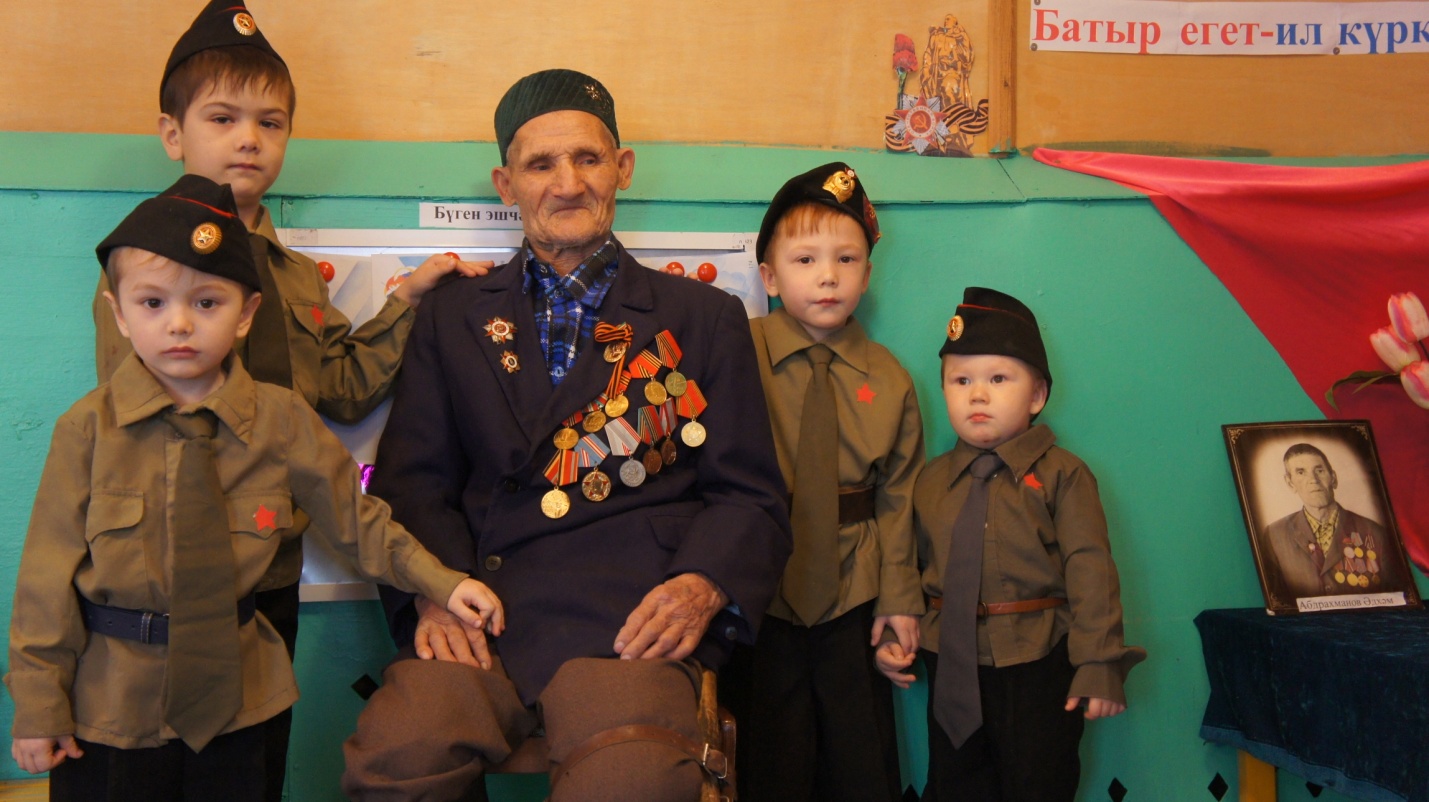 